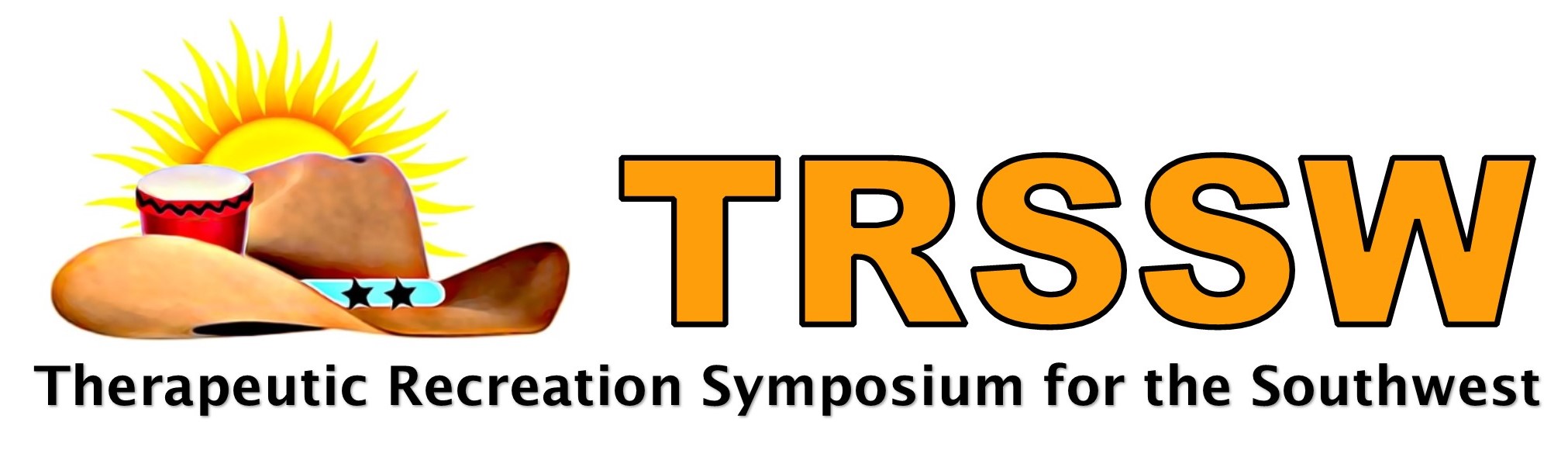 COMING BACK sTRonger  Pre-Symposium1:00 pm-5:30 pm, Wednesday, November 9th 2022General Symposium8:30 am Thursday, November 10th – 5:30 pm Friday, November 11th, 2022T. Boone Pickens Training and Conference Center Scottish Rite for Children, 2222 Welborn Street, Dallas, TX 75219 First Name: __________________________________ Last Name: ______________________________________ Organization: __________________________________________________________________________________ Mailing Address: _______________________________________________________________________________Phone: ____________________ Email: _____________________________________________Special Accommodations: ________________________________________________________Dietary Needs   _______________________________________________________________BADGE INFORMATION (how your information will appear on your badge)Full Name on Badge: ____________________________________________________________Credentials: __________________________________________________________________City: ___________________________________ State: _______________________________Would you like your contact information (Name, Organization, Phone and Email) placed on a networking list to be shared only with fellow TRSSW 2022 attendee’s?    Yes _____      No ____  TRSSW Registration Fees (Please check the appropriate fees or credits)Fees MUST accompany registrationMake checks payable to Therapeutic Recreation Symposium for the Southwest (TRSSW)Mail Registration with Payment to: Erin Fogarty, 2120 Harvest Way, Mansfield TX, 76063All cancellations must be received via email to TRSSW1@gmail.comIf you are unable to attend, we encourage you to send a substitute, by sending a substitute no fees will be assessed.Symposium fees for emailed cancellations received on or before October 11, 2022, will be receive a refund minus a 50% cancellation fee. The symposium fee may be applied toward a future TRSSW symposium within one year, if the 50% refund is not requested.Symposium fees for emailed cancellations received after October 11, 2022, will not be refunded, but can be applied toward a future TRSSW symposium within one year.Pre-Symposium – November 9, 2022___ Pre-Symposium        Includes session and CEUs     $65Full Registration - November 10 & 11,2022___ Early Bird Full Professional Symposium (Postmarked by October 13, 2022)       Includes sessions, continental breakfasts (2), lunches (2), snacks, and CEUs      $250___ Full Professional Symposium (Postmarked AFTER October 13, 2022)       Includes sessions, continental breakfasts (2), lunches (2), snacks, and CEUs     $299 Daily Registration ___ Early Bird Professional One Day --check day ____Thurs (11/10)    ____ Friday (11/11)          (Postmarked by October 13, 2022) Includes sessions, continental breakfast, lunch,       snacks, and CEUs$165/day___ Professional One Day --check day ____Thurs (11/10)    ____ Friday (11/11)          (Postmarked AFTER October 13, 2022) Includes sessions, continental breakfast, lunch,        snacks, and CEUs$199/daySPEAKER  (need only register if you are attending more than your own session)___ Speaker Credit ($50 credit per 1.5 hour session presented, to be divided between speakers)       Please enter amount credited to this registration and subtract from total payment due)        Name of Co-Presenter, if any______________________________________$(          )Student Registration with volunteer assignment___ Early Bird Full Student Symposium (Postmarked by October 13, 2022)       Includes sessions, continental breakfasts (2), lunches (2), snacks, and CEUs      $50___ Full Student Symposium (Postmarked AFTER October 13, 2022)       Includes sessions, continental breakfasts (2), lunches (2), snacks, and CEUs     $100___ Early Bird Student One Day --check day ____Thurs (11/10)    ____ Friday (11/11)          (Postmarked by October 13, 2022) Includes sessions, continental breakfast, lunch,       snacks, and CEUs$35/day___ Student One Day --check day ____Thurs (11/10)    ____ Friday (11/11)          (Postmarked AFTER October 13, 2022) Includes sessions, continental breakfast, lunch,        snacks, and CEUs$50/dayTotal Amount Due $ 